РОСЖЕЛДОРФедеральное государственное бюджетное образовательное учреждениевысшего образования«Ростовский государственный университет путей сообщения»(ФГБОУ ВО РГУПС)Волгоградский техникум железнодорожного транспорта(ВТЖТ – филиал РГУПС)ПМ 01 Эксплуатация и техническое обслуживание подвижного составаМДК 01.01 Конструкция, техническое обслуживание и ремонт подвижного состава План учебного занятия по теме: «Общие сведения о вагонах. Механическая часть вагона»Автор: преподаватель Волгоградского техникума железнодорожного транспорта - филиала федерального государственного бюджетного образовательного учреждения высшего образования «Ростовский государственный университет путей сообщения»  Мартынова Юлия АнатольевнаВолгоградПлан учебного занятия по теме: «Общие сведения о вагонах. Механическая часть вагона», Ю.А. Мартынова; ВТЖТ - филиал РГУПС, Волгоград, 2017 Методическая разработка предназначена для преподавателей, реализующих требования федеральных государственных образовательных стандартов среднего профессионального образования. Одобрено методическим советом ВТЖТ – филиала ФГБОУ ВО РГУПС.ВведениеОдно из направлений совершенствования подготовки обучающихся  на современном этапе - введение интерактивных форм обучения. В Федеральных государственных стандартах среднего профессионального образования одним из требований к организации учебного процесса является широкое использование активных и интерактивных форм проведения занятий для формирования необходимых профессиональных и общих компетенций. Интерактивные методы обучения - формы обучения, направленные на развитие у обучаемых самостоятельного мышления и способности решать нестандартные профессиональные задачи. Цель обучения - развивать мышление обучаемых, вовлечение их в решение проблем, расширение и углубление знаний и одновременное развитие практических навыков и умения мыслить, размышлять. Интерактивное обучение, прежде всего обучение в сотрудничестве. Все участники образовательного процесса (преподаватель, обучаемый) взаимодействуют друг с другом, обмениваются информацией, совместно решают проблемы, моделируют ситуации. Причем происходит это в атмосфере доброжелательности и взаимной поддержки, что позволяет не только получать новые знания, но и развивает саму познавательную деятельность.Обозначенные в концепции модернизации российского образования и отраженные в ФГОС цели и задачи связаны не только с совершенствованием компетенции современного специалиста, но и с улучшением взаимосвязей образовательного учреждения с рынком труда, обновлением содержания и методологии соответствующей образовательной среды.Решению этих задач в профессиональном образовании способствуют технологии интерактивного, интегрированного, проектного, проблемного, модульного и игровой метод обучения. Составной частью современных педагогических технологий является форма организации обучения. Как вид учебного занятия, урок в игровом методе предполагает совмещение теории и практики одного или нескольких тем междисциплинарного курса профессионального модуля с использованием групповых заданий. Методика проведения урока игровым методом  как одна из форм реализации межпредметных связей и интеграции тем междисциплинарных курсов профессионального модуляЦель игрового метода – создать условия, побуждающие к обучению, и мотивированного практического применения знаний, навыков и умений, дать возможность студентам увидеть результаты своего труда, получить от него радость, удовлетворение, эмоциональную насыщенность. Применение данного метода позволяет интегрировать знания из разных областей для решения одной проблемы, дает возможность применить полученные знания на практике, а после игровое обсуждение способствует закреплению знаний.Важным этапом подготовки урока является тщательное планирование. Опыт применения игрового метода показывает, что проведение в такой форме урока способствует совершенствованию профессиональных компетенций и формированию адекватной оценки студентами значимости изучаемых дисциплин для будущей профессиональной деятельности. Учебное занятие сопровождается мультимедийной презентацией по теме «Конструкция автосцепных устройств и требования, предъявляемые к содержанию автосцепок в эксплуатации», «Конструкция колесных пар и требования, предъявляемые к содержанию их в эксплуатации». Согласно учебному плану конструкция автосцепных устройств и колесных пар изучается по теме междисциплинарного курса профессионального модуля «Механическая часть вагонов», а требования, предъявляемые к содержанию автосцепок в эксплуатации, рассматриваются при изучении темы «Техническая эксплуатация железных дорог и безопасность движения». Рациональное объединение тем из разных междисциплинарных курсов позволит приблизить студентов к условиям производства, где будущий специалист железнодорожного транспорта должен знать и уметь применять на практике освоенный теоретический материал.ПЛАН УЧЕБНОГО ЗАНЯТИЯПМ 01 Эксплуатация и техническое обслуживание подвижного составаМДК 01.01 Конструкция, техническое обслуживание и ремонт подвижного составаТема 1.1 «Общие сведения о вагонах», Тема 1.2 «Механическая часть вагона»Разделы:    Колесные пары                                                _      __________________                                      Ударно-тяговое оборудование                        _                                                        Тема учебного занятия: Механическая часть вагонов____                                                         Продолжительность учебного занятия:        90 мин     __                                                      Тип учебного занятия:    Комбинированный            ___                                                             Вид учебного занятия: Игровое обучение                                                                                Ведущие методы:            Практико-ориентированный,  проблемный                                            Формы организации деятельности студентов: Индивидуальная,  коллективная,       фронтальная                                                        _________________________________     ______  Методическая цель: Показать методику проведения урока в игровой форме как одной из форм реализации межпредметных связей и интеграции учебных дисциплин    ___________                       Цели урока: Обучающая цель: Закрепление знаний студентов о конструкции автосцепных устройств, колесных пар и требованиях, предъявляемых к их содержанию_______________________________ Развивающая цель: Формирование у студентов умений применять теоретические знания на практике                                                                                                                       Воспитательная цель: Развитие умения работать в команде и брать на себя ответственность за работу команды и результат выполнения задания _________________________                               Межпредметные связи: Общие сведения о вагонах, Техническая эксплуатация железных дорог и безопасность движения _________________________________________________________ Средства обучения: Мультимедийное оборудование, рейка для измерения высоты оси автосцепки над уровнем верха головок рельсов (УГР), шаблон 873, абсолютный шаблон__________Критерии уровня формируемых знаний, умений, навыковСтруктура учебного занятияОпорный конспект УЧЕБНОГО ЗАНЯТИЯ«Механическая часть вагонов»Цель урока ______________________________________________________________________________________________________________________________________________________________________________________План урока  1)_______________________________________________2) ______________________________________________3) ______________________________________________4) ______________________________________________5) ______________________________________________1) Назначение и месторасположение оборудования2) Типы автосцепок- Нежесткая автосцепка ____________________________________________________________________________________________________________________________________________________________________________________________________________________________________________- Жесткая автосцепка ______________________________________________________________________________________________________________________________________________________________________________________________________________________________________________- Полужесткая автосцепка __________________________________________________________________________________________________________________________________________________________________________________________________________________________________________Типы колесных пар3) Конструкция оборудования- автосцепное устройство- колесные пары4) Нормы содержания в эксплуатации- колесные пары- автосцепное устройствоВысота оси автосцепки над уровнем верха головок рельсов должна быть:________________________________________________________________________________________________________ не более 1080 мм;________________________________________________________________________________________________________ не менее 980 мм;________________________________________________________________________________________________________ не менее 950 мм;у специального подвижного состава:________________________________________________________________________________________________________ не более 1080 мм;________________________________________________________________________________________________________ не менее 980 мм.Разница по высоте между продольными осями автосцепок  допускается не более:__________________________________________ 100 мм;____________________________________________________________ ________________110 мм;____________________________________________________________ ________________70 мм;____________________________________________________________ ________________50 мм;____________________________________________________________ ________________100 мм;____________________________________________________________ ________________100 мм.5) Ответственность за техническое состояние автосцепных устройств и правильность сцепления вагонов в составе поезда _________________________________________________________________________________________________________________________________________________Викторина.Список использованных источниковБелоусова, Н.Д. Применение кейс-технологии как средства повышения качества подготовки студентов по учебной дисциплине « Инженерная графика» [Текст]//Инновационные проекты  - 2016. - №2. – С.56.Володина, И.П. Игра как форма активации познавательной деятельности студентов[Текст] // СПО(прил.). -2012. – С.13-18.Горбачева, З.В. Условия формирования профессиональных компетенций студентов ССУЗов железнодорожного транспорта[Текст] //Инновации в образовании. -2012.-№12. – С.26-31.Логинова, Л.И. Информационная компетентность преподавателей ССУЗов[Текст] //СПО(прил.). – 2015. - №12. – С.104-108.- (Шк. молодого преподавателя).Матвеева, Н.В. Ролевая игра и веб –квест: новый взгляд а традиционный метод[Текст] //СПО. -2014. -№4. – С.45-47.Омельченко, И.Н. Поиск новых форм самостоятельной работы студентов / И.Н. Омельченко, Э.А. Мулявина //Проф. образование. -2013. - №10. – С.16-18.Полихрониди, А.Х. Направление инноваций при разработке компьютерных форм тестовых заданий[Текст] //СПО. – 2014. - №4. – С.55.Румачик, Н.А. Принципы формирования и применения кейса раздаточного материала[Текст] //СПО(прил.). -2012. - №4. – С.31-36.Уханова, О.А. Инновационные образовательные ресурсы[Текст] //СПО. – 2012. - №2. – С.59-61.ЗнатьУметьНазначение, конструкцию автосцепных устройств и колесных пар, требования ПТЭ к оборудованию подвижного состава. Ответственность за правильное сцепление автосцепок в поезде.Применять на практике нормы по содержанию колесных пар, высоты оси автосцепки над уровнем верха головок рельсов и разницы по высоте между продольными осями автосцепок№ п/пНаименование этапаНаименование этапаДеятельностьпреподавателяДеятельностьпреподавателяДеятельностьстудентов1 Организационный момент1 Организационный момент1 Организационный момент1 Организационный момент1 Организационный момент1 Организационный момент1Организационный моментОрганизационный моментПроверяет внешний вид студентов; готовность кабинета к учебному занятию;Проводит перекличку; объявляет тему и цели занятия, ставит проблемуПроверяет внешний вид студентов; готовность кабинета к учебному занятию;Проводит перекличку; объявляет тему и цели занятия, ставит проблемуПриветствуют преподавателя;Слушают тему и цели занятия, проблемный вопрос1.1Правила соревнования, жеребьевкаПравила соревнования, жеребьевкаОбъявляет этапы учебного занятия. Проводит жеребьевку Объявляет этапы учебного занятия. Проводит жеребьевку Согласно жеребьевке, формируется первая группа «Колесная пара» и вторая группа «Автосцепка» по основным сигнальным железнодорожным цветам2 Первый этап - Повторение изученного материала2 Первый этап - Повторение изученного материала2 Первый этап - Повторение изученного материала2 Первый этап - Повторение изученного материала2 Первый этап - Повторение изученного материала2 Первый этап - Повторение изученного материала2.1Фронтальный опрос Фронтальный опрос Активизирует мыслительную деятельность студентов посредством поставленных вопросов. Выдает жетон за правильный и полный ответАктивизирует мыслительную деятельность студентов посредством поставленных вопросов. Выдает жетон за правильный и полный ответОтвечают на поставленные вопросы устно с места3 Второй этап - Изучение нового материала3 Второй этап - Изучение нового материала3 Второй этап - Изучение нового материала3 Второй этап - Изучение нового материала3 Второй этап - Изучение нового материала3 Второй этап - Изучение нового материала3.1Назначение и месторасположение автосцепного  оборудования, колесных парНазначение и месторасположение автосцепного  оборудования, колесных парОбъясняет назначение и месторасположение автосцепного оборудования с использованием натуральных образцов (макетов)Объясняет назначение и месторасположение автосцепного оборудования с использованием натуральных образцов (макетов)Слушают, отвечают на поставленные вопросы участниками обоих команд, отмечают в конспекте назначение и месторасположение автосцепного оборудования и колесных пар3.2Требования ПТЭ к оборудованию подвижного состава автосцепкамиТребования ПТЭ к оборудованию подвижного состава автосцепкамиЗнакомит с основными требованиями ПТЭ к оборудованию подвижного состава автосцепками и колесными парамиЗнакомит с основными требованиями ПТЭ к оборудованию подвижного состава автосцепками и колесными парамиСлушают, отвечают на поставленные вопросы участниками обоих команд, отмечают в конспекте основные требования ПТЭ к оборудованию подвижного состава автосцепками, колесными парами3.3Типы автосцепокТипы автосцепокПриводит типы автосцепок с использованием наглядных примеров схем перемещения сцепленных автосцепокПриводит типы автосцепок с использованием наглядных примеров схем перемещения сцепленных автосцепокСлушают, отвечают на поставленные вопросы, отмечают в конспекте типы автосцепок 3.4Типы колесных парТипы колесных парПриводит типы колесных пар с использованием наглядных примеров Приводит типы колесных пар с использованием наглядных примеров Слушают, отвечают на поставленные вопросы, отмечают в конспекте типы колесных пар 3.5Нормы содержания высоты оси автосцепки над уровнем верха головок рельсов, разницы по высоте между продольными осями автосцепокНормы содержания высоты оси автосцепки над уровнем верха головок рельсов, разницы по высоте между продольными осями автосцепокПриводит нормы содержания высоты оси автосцепки над уровнем верха головок рельсов и разницы по высоте между продольными осями автосцепок с применением наглядных примеровПриводит нормы содержания высоты оси автосцепки над уровнем верха головок рельсов и разницы по высоте между продольными осями автосцепок с применением наглядных примеровСлушают, отмечают в конспекте нормы содержания оси автосцепки над уровнем верха головок рельсов и разницы по высоте между продольными осями автосцепок3.6Нормы содержания колесных пар в эксплуатации согласно ПТЭНормы содержания колесных пар в эксплуатации согласно ПТЭПриводит нормы содержания колесных пар в эксплуатации с использованием натуральных образцов (макетов)Приводит нормы содержания колесных пар в эксплуатации с использованием натуральных образцов (макетов)Слушают, отмечают в конспекте нормы содержания оси автосцепки над уровнем верха головок рельсов и разницы по высоте между продольными осями автосцепок3.7Конструкция автосцепного оборудования, колесных парКонструкция автосцепного оборудования, колесных парОбъясняет конструкцию автосцепного оборудования (частей) и колесных пар с использованием натуральных образцов (макетов) и наглядных примеровОбъясняет конструкцию автосцепного оборудования (частей) и колесных пар с использованием натуральных образцов (макетов) и наглядных примеровСлушают, отвечают на поставленные вопросы, отмечают в конспекте основные части автосцепного оборудования3.8Ответственность за техническое состояние автосцепных устройств и правильность сцепления вагонов в составе поездаОтветственность за техническое состояние автосцепных устройств и правильность сцепления вагонов в составе поездаЗнакомит с требованиями ПТЭ об ответственности за техническое состояние автосцепных устройств и правильность сцепления вагонов в составе поезда Знакомит с требованиями ПТЭ об ответственности за техническое состояние автосцепных устройств и правильность сцепления вагонов в составе поезда Слушают, отвечают на поставленные вопросы, отмечают в конспекте требования ПТЭ об ответственности за техническое состояние автосцепных устройств и правильность сцепления вагонов в составе поезда4 Третий этап – Применение теоретических знаний на практике4 Третий этап – Применение теоретических знаний на практике4 Третий этап – Применение теоретических знаний на практике4 Третий этап – Применение теоретических знаний на практике4 Третий этап – Применение теоретических знаний на практике4 Третий этап – Применение теоретических знаний на практике4.1Инструктаж по технике безопасностиИнструктаж по технике безопасностиПроводит инструктаж по технике безопасностиПроводит инструктаж по технике безопасностиРасписываются в журнале по технике безопасности (ТБ), получают спец. одежду. Для выполнения задания выходят на учебный полигон
4.2Выполнение работ на учебном полигоне по определению соответствия колесных пар и автосцепного оборудования  Выполнение работ на учебном полигоне по определению соответствия колесных пар и автосцепного оборудования  Озвучивает поставленную задачу для каждой группы студентов. Контролирует технологию замера норм содержания автосцепок и колесных пар. В условиях, приближенных к реальным, каждая группа представляет технологию замера норм содержания автосцепок и колесных парВ условиях, приближенных к реальным, каждая группа представляет технологию замера норм содержания автосцепок и колесных пар5 Четвертый этап – Закрепление нового материала5 Четвертый этап – Закрепление нового материала5 Четвертый этап – Закрепление нового материала5 Четвертый этап – Закрепление нового материала5 Четвертый этап – Закрепление нового материала5 Четвертый этап – Закрепление нового материала5.15.1Перекрестный опросКонтролирует правильность ответов на поставленные вопросыКаждая из команд задает подготовленные вопросы сопернику по соответствующей темеКаждая из команд задает подготовленные вопросы сопернику по соответствующей теме6 Пятый этап – Подведение итогов6 Пятый этап – Подведение итогов6 Пятый этап – Подведение итогов6 Пятый этап – Подведение итогов6 Пятый этап – Подведение итогов6 Пятый этап – Подведение итогов6.16.1Подведение итогов занятияАктивизирует внимание студентов, подводит итоги учебного занятия, анализируя активность командАнализируют работу в командеАнализируют работу в команде6.26.2Домашнее задание Повторить изученный материал. Слушают и запоминают в устной формеСлушают и запоминают в устной формеАвтосцепного устройстваКолесных парТип колесной парыТип осиДиаметр колеса, ммТип подшипника на колесной пареПримечаниеТип колесной парыТип вагонаКонструктивная скорость вагона, км/часМаксимальная расчетная статическая нагрузка от колесной пары на рельсы, кН (тс)Корпус с деталями механизма сцепленияКорпус с деталями механизма сцепления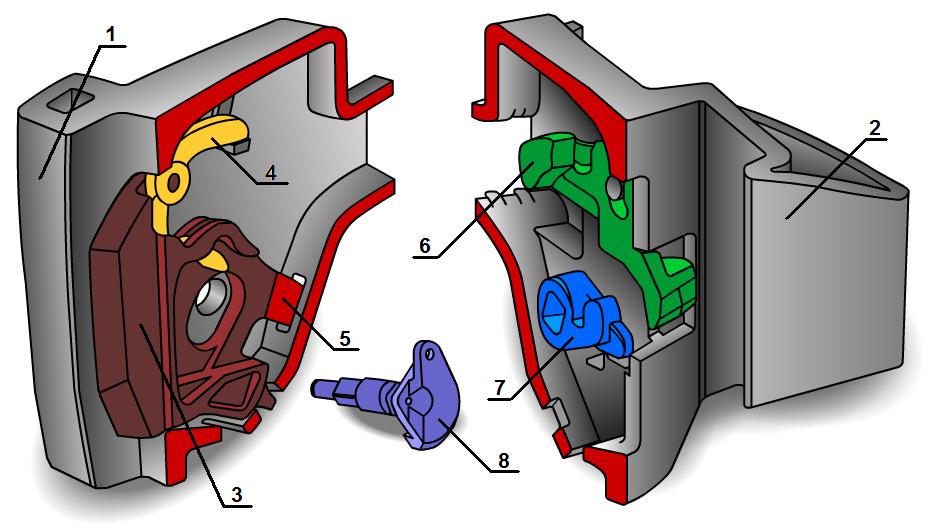 Расцепной приводРасцепной привод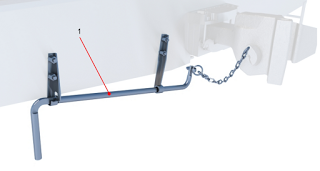 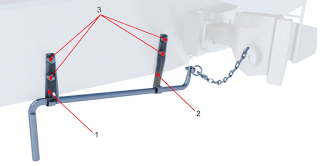 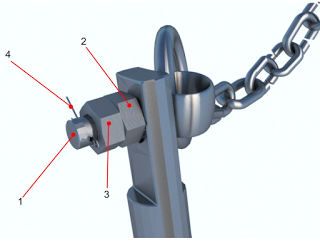 Центрирующий приборЦентрирующий прибор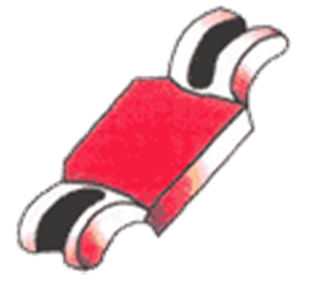 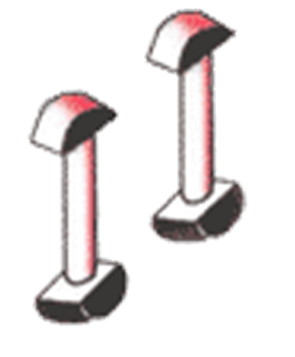 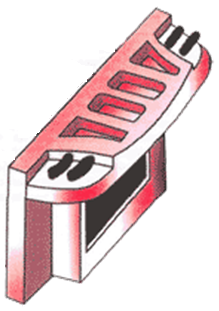 Упряжное устройствоУпряжное устройство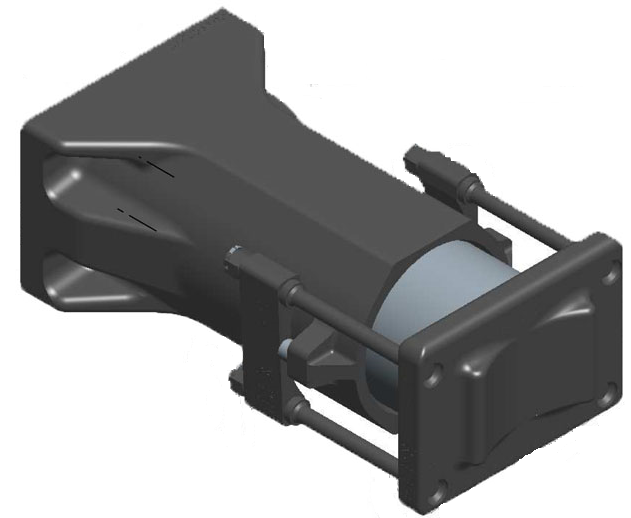 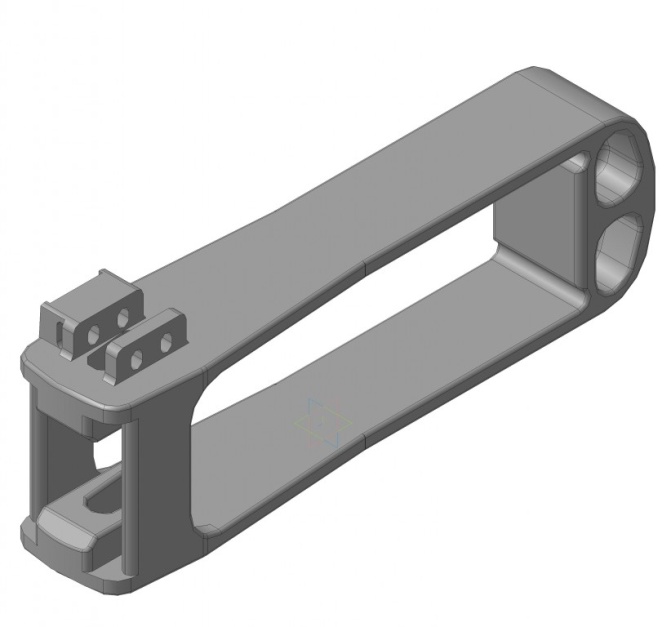 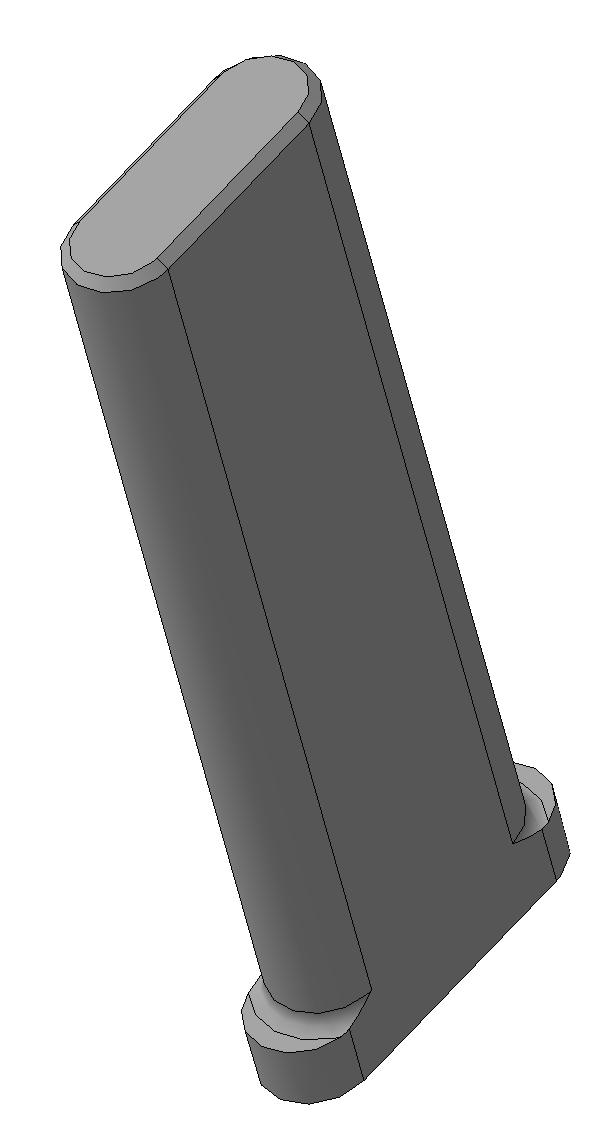 Опорные частиОпорные части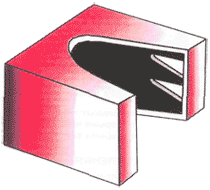 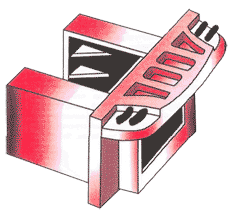 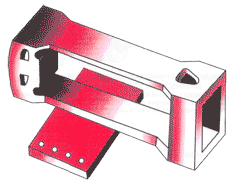 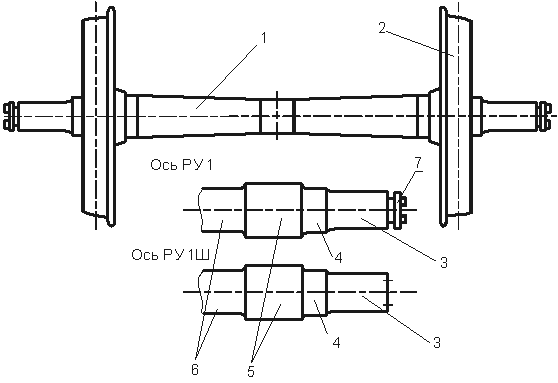 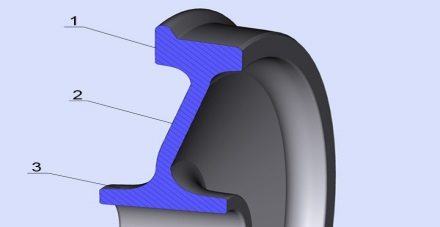 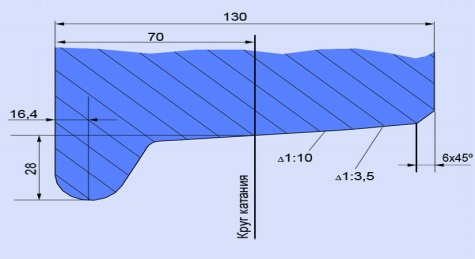 Вид дефектаДействия осмотрщикаВид осмотраИнструментРезультатДействие осмотрщикаРавномерный прокат, не более 9,0 ммРавномерный прокат, не более 9,0 ммНеравномерный прокат, 2 мм и болееНеравномерный прокат, 2 мм и болееИзнос гребня (тонкий гребень), менее 25,0 мм более 33,0 ммИзнос гребня (тонкий гребень), менее 25,0 мм более 33,0 ммВертикальный подрез гребня, не более 18 ммВертикальный подрез гребня, не более 18 ммТонкий обод, менее 22,0 ммТонкий обод, менее 22,0 ммКольцевые выработки, глубиной у основания гребня более 1 мм, на уклоне 1:7 - более 2 мм или шириной более 15 ммКольцевые выработки, глубиной у основания гребня более 1 мм, на уклоне 1:7 - более 2 мм или шириной более 15 ммПоражение поверхности катания колеса электрическим током, не допускаетсяПоражение поверхности катания колеса электрическим током, не допускаетсяНавар, высотой более 1,0 ммНавар, высотой более 1,0 ммПолзун, более 1,0 мм на поверхности катания колёсПолзун, более 1,0 мм на поверхности катания колёсСварочные ожоги, не допускаютсяСварочные ожоги, не допускаютсяОстроконечный накат гребня, не допускаетсяОстроконечный накат гребня, не допускаетсяКруговой наплыв на фаску, не допускаетсяКруговой наплыв на фаску, не допускаетсяСдвиг колеса на оси, не допускаетсяИзгиб оси, не допускаетсяТрещина в диске колеса, не допускаетсяТермические трещины на поверхности катания обода колеса, не допускаетсяВыщербины на поверхности катания колеса, глубиной более 10 мм и длиной более 50 ммПродольные трещины, закаты, плены, расслоения и не металлические включения в ободе колеса, не допускаетсяЗакат или складка металла в диске колеса, не допускаетсяРадиальная трещина колеса, не допускаетсяТрещина гребня колеса, не допускаетсяОткол наружной боковой поверхности обода колеса, не допускаетсяПротертость на средней части оси, глубиной более 2,5 мм (5,0 мм по диаметру)Протертость на средней части оси, глубиной более 2,5 мм (5,0 мм по диаметру)Трещина в ступице колеса, не допускается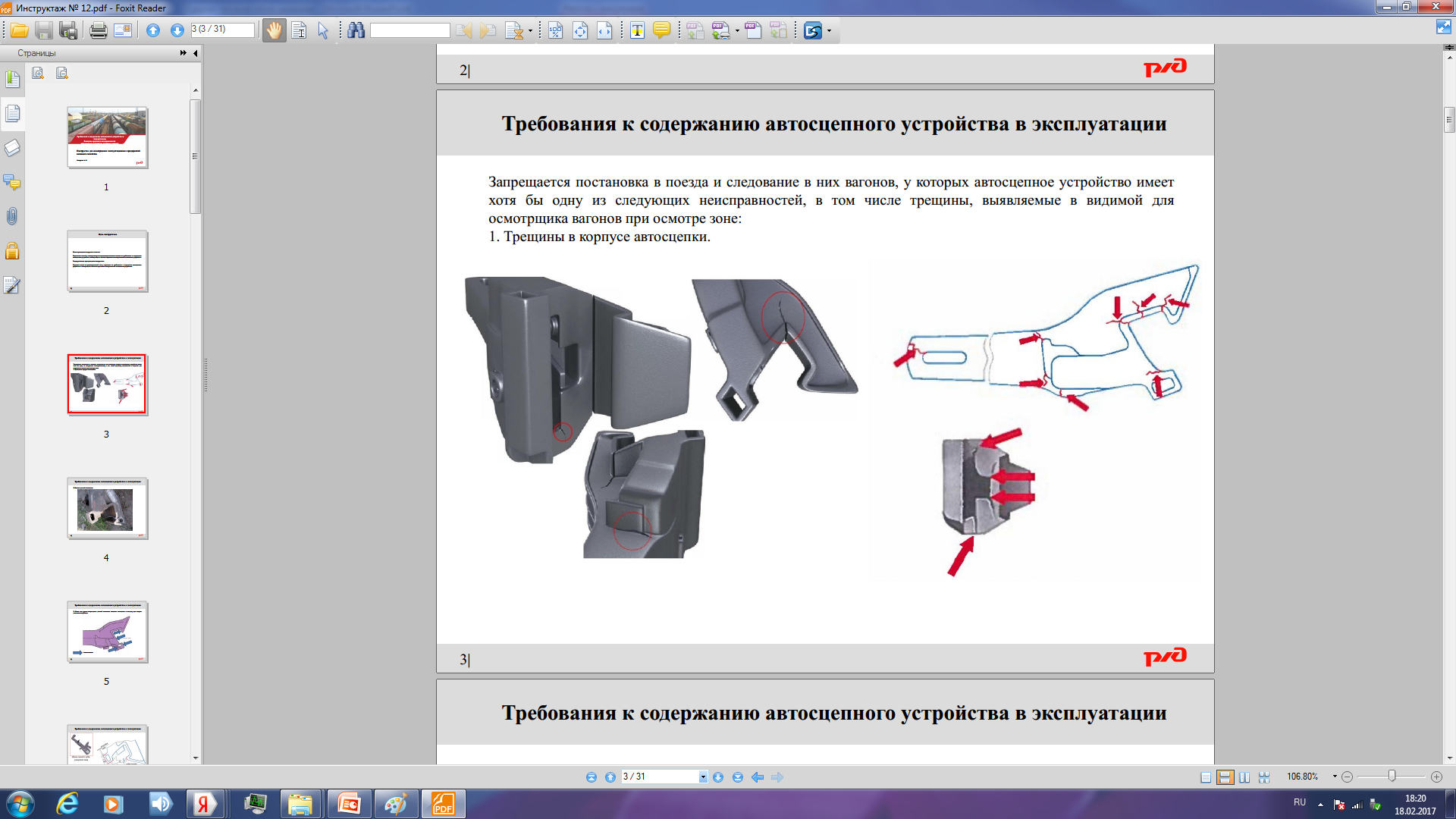 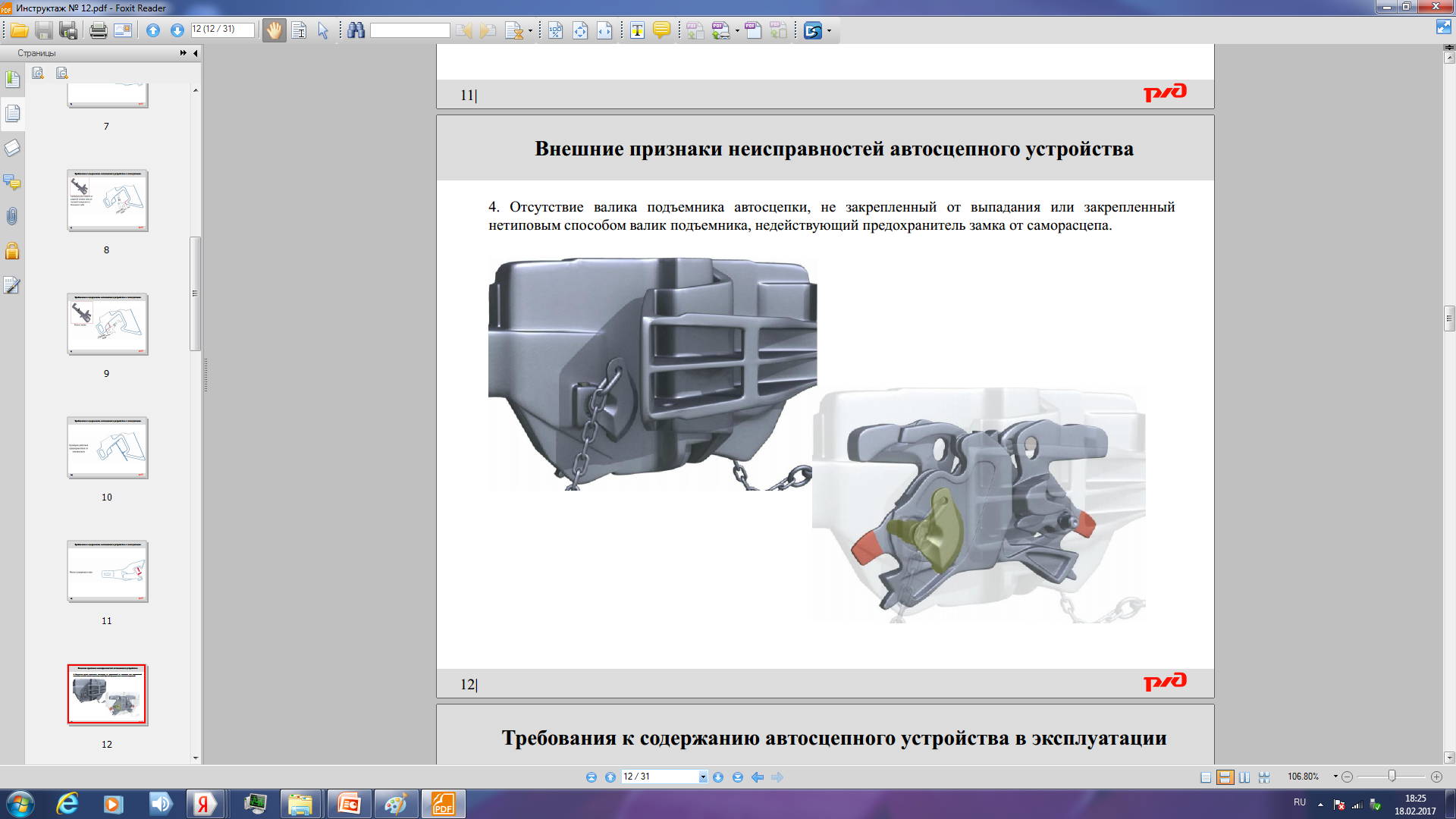 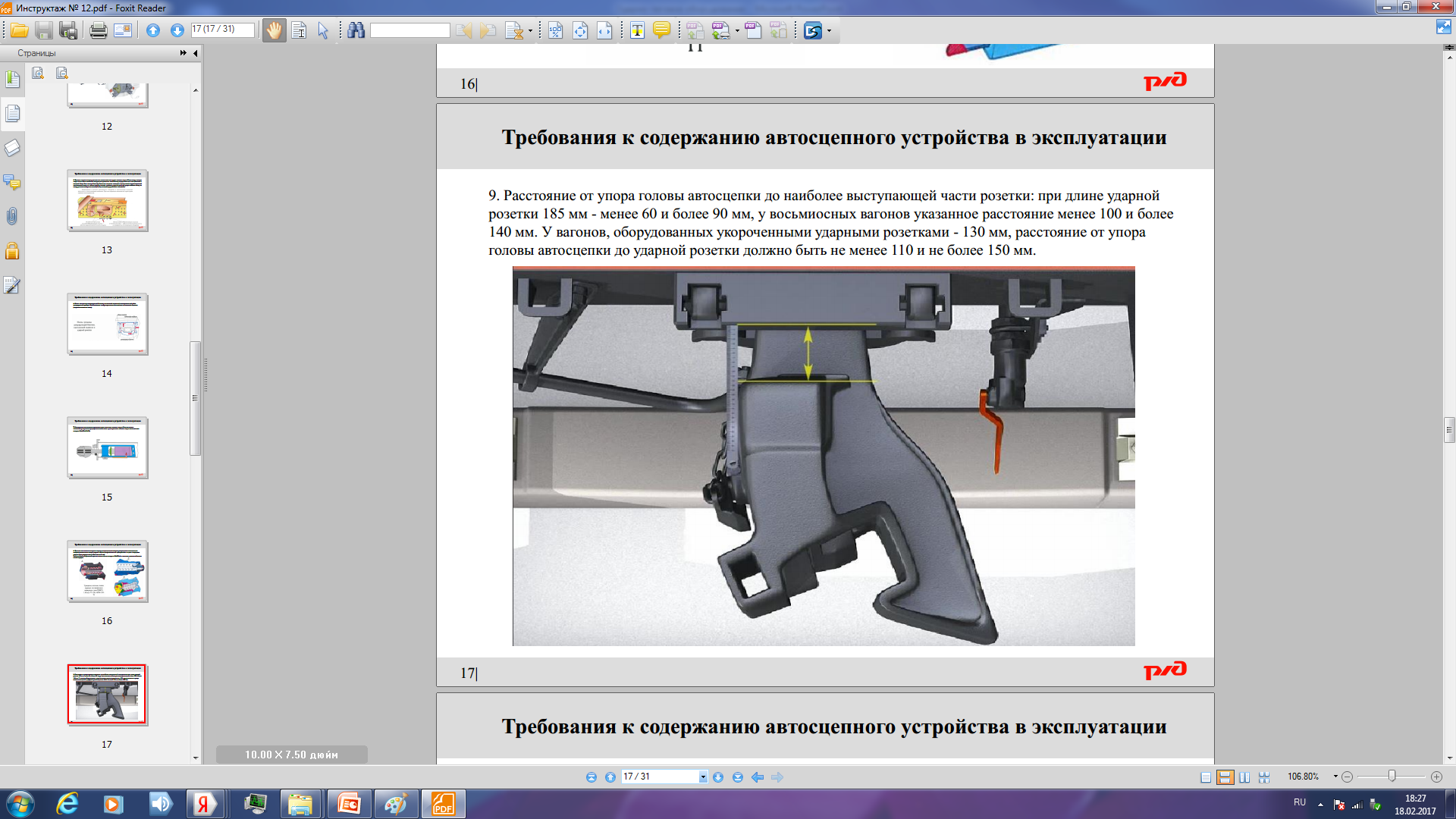 Колесные парыУдарно-тяговое оборудование1 -1 -2 -2 -3 -3 -4 -4 -5 -5 -